Co myślisz o szczepionce przeciwko COVID-19NHS pracuje ciężko aby dostarczyć szczepionki COVID-19 w Kingston. Pomimo tego, są także rzeczy które można ulepszyć.Healthwatch Kingston (wspólnie z Kingston Council, NHS i Kingston Voluntary Action) chcieliby się dowiedzieć:Co myślisz o programie szczepień na COVID-19Co myślisz o podanej informacji na temat szczepionkiTwoja opinia jest poufna i może pomóc służbom w wykryciu problemów które mogą mieć wpływ na Twoją opiekę lub opiekę Twoich bliskich.P1 Czy wyrażasz zgodę na współpracę z Healthwatch Kingston?Wyniki tej ankiety zostaną wykorzystane do sporządzenia raportu przez Healthwatch Kingston. Zostanie on opublikowany na stronie Healthwatch Kingston i Healthwatch England, którzy wykorzystują anonimowe wyniki w swojej pracy na obszarze Anglii. To co nam powiesz zostanie użyte na potrzeby tego raportu oraz w celu usprawnienia komunikacji o szczepionce COVID-19 dla mieszkańców Kingston. Twoje imię i dane kontaktowe nie zostaną nikomu przekazane. To co nam powiesz będzie użyte zgodnie z Polityką Prywatności Healthwatch Kingston upon Thames' **URL HERE (privacy statement)**, którą można też otrzymać w formie papierowej poprzez info@healthwatchkingston.org.ukInformacje, które udostępniasz nam w tej ankiecie są przechowywane w serwisie Survey Monkey, do którego wstęp jest chroniony hasłem. Możesz zapoznać się z Polityką Prywatności Survey Monkey pod *URL**Tak, wyrażam zgodęNie wyrażam zgodyJakie jest twoje nastawienie do otrzymania szczepionkiP2 Ogólnie, jaką masz opinię na temat szczepionek; np. na tężec, polio lub grypę? (Zaznacz jedną odpowiedź)Bardzo pozytywnąDość pozytywnąAni pozytywną, ani negatywnąCałkiem negatywnąBardzo negatywnąNie wiemP3 Gdyby zaoferowano Tobie szczepionkę na COVID-19, za darmo poprzez NHS, jak prawdopodobne jest że ją przyjmiesz (Zaznacz jedną odpowiedź):Już otrzymałem/-łam szczepionkęZdecydowanie takPrawdopodobnie takRaczej nieZdecydowanie nieNie wiemP4. Jeśli wyrażasz chęć otrzymania szczepionki, czy jest coś co by spowodowało że jej nie przyjmiesz (Można wybrać więcej niż jedną odpowiedź)Nic by mnie nie powstrzymałoDojazd do miejsca wizyty komunikacją miejską lub taksówkąNie czuję się bezpiecznie przebywając w budynkach opieki zdrowotnejPróbuje zajść w ciążęJestem w ciążyOdległość do miejsca gdzie się odbywa szczepienieDostępne godziny na wizytęKonieczność umówienia się na termin szczepienia przez internetBrak możliwośći umówienia terminu w mojej przychodni (GP)Nie wiemNie dotyczy, już miałem/-łam szczepionkęNie dotyczy, nie chcę szczepionkiInny powód, który powstrzymałby mnie od otrzymania szczepionki - proszę opisaćP5 Jakie są główne powody dla których otrzymałeś/-łaś lub chciałbyś/-łabyś otrzymać szczepionkę przeciw COVID-19? (Można wybrać więcej niż jedną odpowiedź):Aby zredukować transmisję koronawirusaŻeby uchronić siebieŻeby uchronić moich bliskichŻeby uchronić starsze osoby lub w grupie najwyższego ryzykaZalecenie od pracownika służby zdrowia np.GP, pielęgniarki, farmaceutyZalecenie od moich bliskichPomóże mi powrócić do pracyPomóże ogólnie społeczeństwu powrócić do normalnościŻeby pozwolić sobie wyjść i prowadzić normalny tryb życiaChcę odwiedzić starszych członków rodziny w domu lub w domu opiekiMam przyjaciół lub członków rodziny, którzy chorowali lub zmarli z powodu COVID-19Szczepionka pomoże gospodarceSzczepionka pomoże uchronić NHSJest to postępowanie odpowiedzialneNie wiemNie dotyczy, nie chcę otrzymać szczepionkiInny powód - proszę określićJeżeli nie chcesz otrzymać szczepionki, proszę określić dlaczego (Można wybrać więcej niż jedną odpowiedź):Nie mogę otrzymać szczepionki z powodów zdrowotnychPróbuje zajść w ciążęJestem w ciążyJestem ogólnie przeciw szczepionkomMyślę, że szczepionka jest niebezpiecznaMyślę, że szczepionka nie będzie skutecznaNie ufam podanym powodom żeby się zaszczepićNie sądzę że COVID-19 stanowi wystarczające ryzykoWolę poczekać, aż inni zaszczepią sie pierwsiMoja rodzina/społeczność jest temu przeciwnaMoja wiara/religia się z tym nie zgadzaMartwią mnie składniki w szczepionceNie lubię strzykawkiMyślę, że nie potrzebuję szczepionki, bo już miałem COVID-19Nie wiemNie dotyczy, już otrzymałem/-łam szczepionkęNie dotyczy, chcę otrzymać szczepionkęInny powód - proszę podaćCo myślisz o informacji na temat szczepionki przeciw COVID-19?P7 Gdzie otrzymujesz informacje o szczepionce?Witryny rządowe lub NHS (np. nhs.uk, gov.uk)Witryna samorządów lokalnychTV/RadioGazety/serwisy informacyjne w sieciPortale społecznościowePrzyjaciele/rodzinaMoja przychodnia NHS (GP), farmaceuta, szpitalList, ulotka, plakat od NHS lub rząduRządowe konferencje prasoweOrganizacje społeczneHealthwatch KingstonKingston CouncilNHSKingston Voluntary ActionNie pamiętamInne źródło - proszę podaćP8 Jaki był charakter informacji o szczepionce przeciw COVID-19 który ostatnio widziałeś lub słyszałeś? (wybierz jedną odpowiedź):Pozytywny wobec szczepionkiNegatywny wobec szczepionkiAni pozytywne, ani negatywnyPozytywny i negatywnyNie wiemP9 Czy zgadzasz się ze stwierdzeniem, że informacje od NHS lub rządu na temat szczepionki i programu szczepień były komunikowane skutecznie? (wybierz jedną odpowiedź):Całkowicie się zgadzamZgadzam sięAni się zgadzam, ani się nie zgadzamNie zgadzam sięZdecydowanie się nie zgadzamNie wiemP10 Czy chciałbyś/-łabyś dodać coś od siebie na temat szczepionki przeciwko COVID-19?Ta część ankiety nie jest obowiązakowa, ale podając więcej informacji o sobie pomagasz nam lepiej zrozumieć doświadczenia ludzi w zależności od ich cech osobistych. P11 Proszę podać swój wiek: 13 – 17 lat  18 – 24 lat 25 – 34 lat 35 – 44 lat 45 – 54 lat 55 – 64 lat 65 – 74 lat 75+ latWolę nie podawaćP12 Z jaką płcią się identyfikujesz?Mężczyzna Kobieta Osoba niebinarnaWolę nie podawaćInnaP13 Wybierz swoje pochodzenie etniczne:ArabAzjaci / Azjata brytyjski: bengalskieAzjaci / Azjata brytyjski: chińskieAzjaci / Azjata brytyjski: indyjskieAzjaci / Azjata brytyjski: koreańskieAzjaci / Azjata brytyjski: pakistańskieAzjaci / Azjata brytyjski: tamilskieAzjaci / Azjata brytyjski: Dowolne inne azjatyckie / azjatycko-brytyjskieCzarny / Czarny Brytyjczyk: afrykańskieCzarny / Czarny Brytyjczyk: karaibskieCzarny / Czarny Brytyjczyk: Dowolne inne czarne / Czarny BrytyjczykCygan, Rom lub PodróżnikMieszane / wielorakie grupy etniczne: azjatyckie i białeMieszane / wielorakie grupy etniczne: czarno-afrykańskie i białeMieszane / wielorakie grupy etniczne: czarno-karaibskie i białeMieszane / wielorakie grupy etniczne: Dowolne inne mieszane / wielorakie pochodzenie etniczneBiałe: Brytyjskie / Angielskie / Północnoirlandzkie / Szkockie / WalijskieBiałe: IrlandzkieBiałe: każde inne białeZachodnioeuropejskieWschodnioeuropejskieDowolna inna grupa etnicznaWolę nie mówićP14 Powiedz nam, z jaką orientacją seksualną się identyfikujesz:Aseksualny/-naBiseksualny/-naGejHeteroseksualny/-naLesbijkaPanseksualnyInnaWolę nie podawaćP15 Podaj swój stan cywilny:Stan wolnyŻonaty/-taW związku cywilnymKonkubinatW separacjiPo rozwodzie / rozwiązaniu związku cywilnegoWdowa / wdowiecWolę nie podawaćP16 Czy jesteś w ciąży, lub byłaś w ostatnim rokuTakNieWolę nie podawaćNie dotyczyP17 Czy uważasz się za opiekuna, osobę niepełnosprawną lub masz przewlekłą chorobe?(Można wybrać więcej niż jedną odpowiedź):
Tak, uważam się za opiekuna
Tak, uważam się za osobę niepełnosprawną
Tak, uważam, że mam przewlekłą chorobę
Żadne z powyższych
Wolę nie podawać
P18: Chciałbym/-łabym zapisać się do komunikacji elektronicznej Healthwatch Kingston, aby otrzymywać wskazówki dotyczące usług opieki zdrowotnej i społecznej, aktualizacje najnowszych projektów, raporty i informacje o wydarzeniach. Podając poniżej swój e-mail wyrażam zgodę na używanie go w tym celu:Imię:e-mail:

P.19: Chciałbym/-łabym dowiedzieć się więcej o wolontariacie w Healthwatch Kingston. Podając poniżej swój e-mail wyrażam zgodę na używanie go w tym celu:Imię:e-mail:
Podziękowania od Healthwatch Kingston, Kingston
Council, NHS i Kingston Voluntary Action.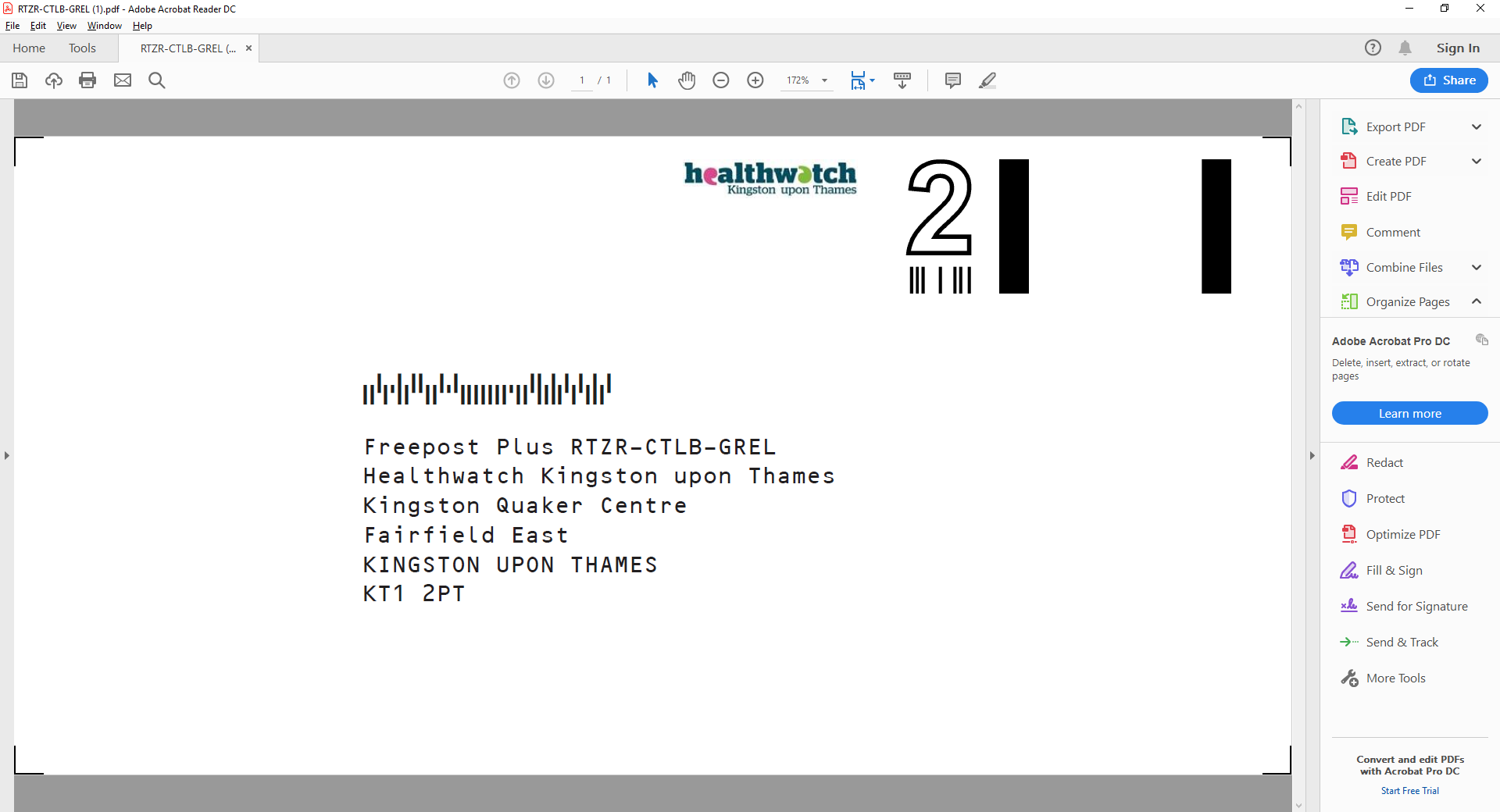 